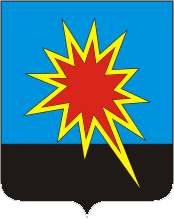 КЕМЕРОВСКАЯ ОБЛАСТЬКАЛТАНСКИЙ ГОРОДСКОЙ ОКРУГАДМИНИСТРАЦИЯ КАЛТАНСКОГО ГОРОДСКОГО ОКРУГАРАСПОРЯЖЕНИЕот  26.10.2018 г.         №  1733-рО  внесении изменений в распоряжение администрации Калтанского городского округа от 22.03.2018 г. № 383-р «Об утверждении порядка предоставления и использования субсидий из бюджета Калтанского городского округа  для муниципального  автономного учреждения «Бизнес-инкубатор Калтанского городского округа»                                            на иные цели в 2018 году»	В соответствии с пунктом 1 статьи 78.1 Бюджетного кодекса Российской Федерации, Федеральным законом от 06.10.2003г. №131-ФЗ «Об общих принципах организации местного самоуправления в Российской Федерации», Федеральным законом от 12.01.1996г. №7-ФЗ «О некоммерческих организациях», Федеральным законом от 08.05.2010г. №83-ФЗ «О внесении изменений в отдельные законодательные акты в связи с совершенствованием правового положения государственных (муниципальных) учреждений» внести в распоряжение администрации Калтанского городского округа от 22.03.2018 г.  № 383-р «Об утверждении порядка предоставления и использования субсидий из бюджета Калтанского городского округа  для муниципального  автономного учреждения «Бизнес-инкубатор Калтанского городского округа»  на иные цели в 2018 году» следующие изменения:1. Приложение №1 к Порядку предоставления и использования субсидий из бюджета Калтанского городского округа для муниципального автономного учреждения «Бизнес-инкубатор Калтанского городского округа» (далее – МАУ «Бизнес-инкубатор Калтанского городского округа»)  на иные цели в 2018 году изложить в новой редакции (приложение № 1 к настоящему распоряжению).2. Приложение № 2 к Порядку предоставления и использования субсидий из бюджета Калтанского городского округа для муниципального автономного учреждения «Бизнес-инкубатор Калтанского городского округа» на иные цели в 2018 году изложить в новой редакции (приложение № 2 к настоящему распоряжению).3. Отделу организационной и кадровой работы администрации Калтанского городского округа (Т.А. Верещагина) обеспечить размещение настоящего распоряжения на официальном сайте администрации Калтанского городского округа.4. Настоящее распоряжение вступает в силу с момента подписания.5. Контроль за исполнением настоящего распоряжения возложить на заместителя главы Калтанского городского округа по экономике                        (А.И. Горшкова).И.о. главы Калтанскогогородского округа						Л.А. ШайхелисламоваПриложение № 1к распоряжению администрацииКалтанского городского округаот 26.10. 2018г. № 1733-р СОГЛАШЕНИЕо порядке и условиях предоставлениясубсидии на иные целиКалтанский городской округ                                       "___"  _________ 2018г.Администрация Калтанского городского округа  (далее - Учредитель), в лице Главы Калтанского городского округа Голдинова Игоря Федоровича действующего на основании Устава с одной стороны, и Муниципальное автономное учреждение «Бизнес-инкубатор Калтанского городского округа» (далее - Учреждение) в лице директора Солбыгашева Александра Владимировича, действующего на основании Устава, с  другой стороны,  совместно в дальнейшем  именуемые  «Стороны», заключили настоящее  Соглашение  о  порядке  и  условиях предоставления Учреждению из бюджета Калтанского городского округа субсидии на иные цели (далее - субсидия).1. Предмет СоглашенияПредметом настоящего Соглашения являются условия и порядок предоставления Учредителем субсидии.2. Права и обязанности Сторон2.1. Учредитель обязуется:2.1.1. Определять размер субсидии на основании финансово-экономических обоснований расходов, составляемых Учреждением.2.1.2. Предоставлять Учреждению субсидию в соответствии с направлениями расходования средств субсидии, в суммах и сроках предоставления субсидии, указанными в разделе 3 настоящего Соглашения.2.2. Учредитель вправе вносить изменения в Соглашение в случаях:- увеличения или уменьшения объема ассигнований, предусмотренных в бюджете Калтанского городского округа;- выявления дополнительной потребности Учреждения в финансировании иных целей при наличии соответствующих ассигнований в бюджете;- выявления необходимости перераспределения объемов субсидии между учреждениями;- выявления невозможности осуществления расходов на предусмотренные цели в полном объеме;- изменения сроков предоставления субсидии.2.3. Учреждение обязуется:2.3.1. Расходовать субсидию на цели, предусмотренные настоящим Соглашением, с указанием кода классификации операций сектора государственного управления (КОСГУ), в соответствии с направлениями расходования и сроками предоставления субсидии, указанными в разделе 3 настоящего Соглашения.2.3.2. Представлять Учредителю отчет об использовании субсидии в сроки предоставления отчётности согласно инструкции.2.3.3. По решению Учредителя возвращать субсидию или ее часть в случаях:- если фактически расходы на предусмотренные цели не могут быть произведены в полном объеме;- нецелевого использования.2.4. Учреждение вправе при необходимости обращаться к Учредителю с предложением о внесении изменений в Соглашение в случае выявления необходимости изменения объемов и сроков предоставления субсидии.3. Направление расходованияПеречень субсидий на иные цели4. Ответственность СторонВ случае неисполнения или ненадлежащего исполнения обязательств, определенных Соглашением, Стороны несут ответственность в соответствии с законодательством Российской Федерации.5. Срок действия СоглашенияНастоящее Соглашение вступает в силу с момента подписания обеими Сторонами и действует до окончания 2018 года.6. Заключительные положения6.1. Изменение настоящего Соглашения осуществляется по взаимному согласию Сторон в письменной форме в виде дополнительных соглашений к настоящему Соглашению, которые являются его неотъемлемой частью, если иное не установлено действующим законодательством Российской Федерации и Порядком определения объема и условий предоставления муниципальным учреждениям субсидий на иные цели.6.2. Споры между Сторонами решаются путем переговоров или в судебном порядке в соответствии с законодательством Российской Федерации.6.3. Настоящее Соглашение составлено в двух экземплярах, имеющих одинаковую юридическую силу.7. Платежные реквизиты СторонПриложение № 2к распоряжению администрации                                                                              Калтанского городского округа            от 26.10.2018г. № 1733-рПеречень субсидий на иные целиЗаместитель главы Калтанскогогородского округа по экономике __________________А.И. Горшкова№Перечень субсидий на иные целиРеализация мероприятийСумма, тыс.руб.Муниципальная программа «Поддержка и развитие малого и среднего предпринимательства КГО» на 2014-2020гг.»900 0412 01000 25030 622 (226)8,00Муниципальная программа «Поддержка и развитие малого и среднего предпринимательства КГО» на 2014-2020гг.»900 0412 01000 25030 622 (226)18,65Муниципальная программа «Поддержка и развитие малого и среднего предпринимательства КГО» на 2014-2020гг.»900 0412 01000 25030 622 (226)30,860Муниципальная программа «Поддержка и развитие малого и среднего предпринимательства КГО» на 2014-2020гг.»900 0412 01000 25030 622 (226)8,40Муниципальная программа «Поддержка и развитие малого и среднего предпринимательства КГО» на 2014-2020гг.»900 0412 01000 25030 622 (226)41,71Муниципальная программа «Поддержка и развитие малого и среднего предпринимательства КГО» на 2014-2020гг.»900 0412 01000 25030 622 (226)6,00Муниципальная программа «Поддержка и развитие малого и среднего предпринимательства КГО» на 2014-2020гг.»900 0412 01000 25030 622 (226)10,00Муниципальная программа «Поддержка и развитие малого и среднего предпринимательства КГО» на 2014-2020гг.»900 0412 01000 25030 622 (226)6,00Муниципальная программа «Поддержка и развитие малого и среднего предпринимательства КГО» на 2014-2020гг.»900 0412 01000 25030 622 (226)6,74054Муниципальная программа «Поддержка и развитие малого и среднего предпринимательства КГО» на 2014-2020гг.»900 0412 01000 25030 622 (226)12,915Муниципальная программа «Поддержка и развитие малого и среднего предпринимательства КГО» на 2014-2020гг.»900 0412 01000 25030 622 (296)6,00Муниципальная программа «Поддержка и развитие малого и среднего предпринимательства КГО» на 2014-2020гг.»900 0412 01000 25030 622 (296)35,00Муниципальная программа «Поддержка и развитие малого и среднего предпринимательства КГО» на 2014-2020гг.»900 0412 01000 25030 622 (222.01)1,1477Муниципальная программа «Поддержка и развитие малого и среднего предпринимательства КГО» на 2014-2020гг.»900 0412 01000 25030 622 (222.01)10,133Муниципальная программа «Поддержка и развитие малого и среднего предпринимательства КГО» на 2014-2020гг.»900 0412 01000 25030 622 (340.03)0,560Муниципальная программа «Поддержка и развитие малого и среднего предпринимательства КГО» на 2014-2020гг.»900 0412 01000 25030 622 (222.01)16,629Муниципальная программа «Поддержка и развитие малого и среднего предпринимательства КГО» на 2014-2020гг.»900 0412 01000 25030 622 (296)21,00Муниципальная программа «Поддержка и развитие малого и среднего предпринимательства КГО» на 2014-2020гг.»900 0412 01000 25030 622 (226)17,5900 0412 01000 25030 622 (226)6,5900 0412 01000 25030 622 (226)26900 0412 01000 25030 622 (226)2,0900 0412 01000 25030 622 (222.01)6,717итог298,4622Муниципальная программа «Развитие организационно - хозяйственной деятельности в Калтанском городском округе» на 2014-2020гг.Муниципальная программа «Развитие организационно - хозяйственной деятельности в Калтанском городском округе» на 2014-2020гг.Муниципальная программа «Развитие организационно - хозяйственной деятельности в Калтанском городском округе» на 2014-2020гг.2.1Подпрограмма«Организация деятельности подведомственных учреждений администрации Калтанского городского округа»900 0412 03100 12050 622 (223.01)134,3952.2Подпрограмма«Организация деятельности подведомственных учреждений администрации Калтанского городского округа»900 0412 03100 12050 622(340.03)24,9752.2Подпрограмма«Организация деятельности подведомственных учреждений администрации Калтанского городского округа»900 0412 03100 12050 622(340.03)1,06752.2Подпрограмма«Организация деятельности подведомственных учреждений администрации Калтанского городского округа»900 0412 03100 12050 622(340.03)15,00итого175,4383.Муниципальная программа «Имущественный комплекс Калтанского городского округа» на 2014-2020 годыМуниципальная программа «Имущественный комплекс Калтанского городского округа» на 2014-2020 годыМуниципальная программа «Имущественный комплекс Калтанского городского округа» на 2014-2020 годы3.1Подпрограмма «Управление муниципальным имуществомКалтанского городского округа»Направление деятельности подпрограммы: Укрепление материально-технической базы900 0412 13100 22010 622(310)97,975ИТОГО:571,875УчредительУчреждениеУчреждениеАдминистрация Калтанского городского округаИНН/КПП 4248000677/422201001р/сч. 40204810900000000032л/сч 03393018370Отделение № 18 УФК по Кемеровской области в Отделение Кемерово г. КемеровоБИК 043207001ОКПО 34767078ОГРН 1024201857393И.о. главы Калтанского городского округа_________________Л.А. ШайхелисламоваМуниципальное автономное учреждение «Бизнес-инкубатор Калтанского городского округа»ИНН/КПП 42222012861/422201001Банковские реквизиты: УФК по Кемеровской области г.Кемерово (МАУ «Бизнес-инкубатор», л/с 31396Щ10370р/сч.40701810100001000033 Отделение Кемерово г. КемеровоБИК 043207001ОГРН 1094222000630Директор МАУ «Бизнес-инкубатор»______________________А.В. СолбыгашевМуниципальное автономное учреждение «Бизнес-инкубатор Калтанского городского округа»ИНН/КПП 42222012861/422201001Банковские реквизиты: УФК по Кемеровской области г.Кемерово (МАУ «Бизнес-инкубатор», л/с 31396Щ10370р/сч.40701810100001000033 Отделение Кемерово г. КемеровоБИК 043207001ОГРН 1094222000630Директор МАУ «Бизнес-инкубатор»______________________А.В. Солбыгашев№№Перечень субсидий на иные целиКОСГУРеализация мероприятийРеализация мероприятийСумма тыс.рубСумма тыс.руб1. Муниципальная программа «Развитие организационно- хозяйственной деятельности в Калтанском городском округе» на 2014-2020гг. Муниципальная программа «Развитие организационно- хозяйственной деятельности в Калтанском городском округе» на 2014-2020гг. Муниципальная программа «Развитие организационно- хозяйственной деятельности в Калтанском городском округе» на 2014-2020гг. Муниципальная программа «Развитие организационно- хозяйственной деятельности в Калтанском городском округе» на 2014-2020гг. Муниципальная программа «Развитие организационно- хозяйственной деятельности в Калтанском городском округе» на 2014-2020гг. Муниципальная программа «Развитие организационно- хозяйственной деятельности в Калтанском городском округе» на 2014-2020гг. Муниципальная программа «Развитие организационно- хозяйственной деятельности в Калтанском городском округе» на 2014-2020гг.1.11.1Подпрограмма«Организация деятельности подведомственных учреждений администрации Калтанского городского округа»(900 0412 03100 12050 622)Обеспечение деятельности МАУ «Бизнес-инкубатор КГО» в части расходов на оплату коммунальных расходов Обеспечение деятельности МАУ «Бизнес-инкубатор КГО» в части расходов на оплату коммунальных расходов Обеспечение деятельности МАУ «Бизнес-инкубатор КГО» в части расходов на оплату коммунальных расходов 134,395134,3951.11.1Подпрограмма«Организация деятельности подведомственных учреждений администрации Калтанского городского округа»(900 0412 03100 12050 622)223.01оплата отопления ГРЭС оплата отопления ГРЭС 134,395134,3951.11.1Подпрограмма«Организация деятельности подведомственных учреждений администрации Калтанского городского округа»(900 0412 03100 12050 622)Проведение круглого стола «Бизнес и власть»Проведение круглого стола «Бизнес и власть»Проведение круглого стола «Бизнес и власть»Проведение круглого стола «Бизнес и власть»Проведение круглого стола «Бизнес и власть»1.11.1Подпрограмма«Организация деятельности подведомственных учреждений администрации Калтанского городского округа»(900 0412 03100 12050 622)340.03приобретение хоз.товаровприобретение хоз.товаров24,97524,9751.11.1Подпрограмма«Организация деятельности подведомственных учреждений администрации Калтанского городского округа»(900 0412 03100 12050 622)Проведение мероприятий  приуроченных ко Дню российского предпринимательстваПроведение мероприятий  приуроченных ко Дню российского предпринимательстваПроведение мероприятий  приуроченных ко Дню российского предпринимательства1.11.1Подпрограмма«Организация деятельности подведомственных учреждений администрации Калтанского городского округа»(900 0412 03100 12050 622)340.03ФейерверкФейерверк15,0015,001.11.1Подпрограмма«Организация деятельности подведомственных учреждений администрации Калтанского городского округа»(900 0412 03100 12050 622)340.03Приобретение хоз. товаровПриобретение хоз. товаров1,06751,06752.2.Муниципальная программа «Поддержка и развитие малого и среднего предпринимательства Калтанского городского округа на 2014-2020г.г»Муниципальная программа «Поддержка и развитие малого и среднего предпринимательства Калтанского городского округа на 2014-2020г.г»Муниципальная программа «Поддержка и развитие малого и среднего предпринимательства Калтанского городского округа на 2014-2020г.г»Муниципальная программа «Поддержка и развитие малого и среднего предпринимательства Калтанского городского округа на 2014-2020г.г»Муниципальная программа «Поддержка и развитие малого и среднего предпринимательства Калтанского городского округа на 2014-2020г.г»Муниципальная программа «Поддержка и развитие малого и среднего предпринимательства Калтанского городского округа на 2014-2020г.г»2.1Проведение ежегодных конкурсов, участие в мероприятиях, выставках – ярмарках(900 0412 01000 25030 622)Проведение ежегодных конкурсов, участие в мероприятиях, выставках – ярмарках(900 0412 01000 25030 622)Проведение ежегодных конкурсов, участие в мероприятиях, выставках – ярмарках(900 0412 01000 25030 622)Проведение ежегодных конкурсов, участие в мероприятиях, выставках – ярмарках(900 0412 01000 25030 622)Проведение ежегодных конкурсов, участие в мероприятиях, выставках-ярмаркахПроведение ежегодных конкурсов, участие в мероприятиях, выставках-ярмаркахПроведение ежегодных конкурсов, участие в мероприятиях, выставках-ярмаркахПроведение ежегодных конкурсов, участие в мероприятиях, выставках-ярмаркахПроведение ежегодных конкурсов, участие в мероприятиях, выставках-ярмарках2.1Проведение ежегодных конкурсов, участие в мероприятиях, выставках – ярмарках(900 0412 01000 25030 622)Проведение ежегодных конкурсов, участие в мероприятиях, выставках – ярмарках(900 0412 01000 25030 622)Проведение ежегодных конкурсов, участие в мероприятиях, выставках – ярмарках(900 0412 01000 25030 622)Проведение ежегодных конкурсов, участие в мероприятиях, выставках – ярмарках(900 0412 01000 25030 622)    226    226Проведение ежегодных конкурсов, участие в мероприятиях, выставках-ярмаркахПроведение ежегодных конкурсов, участие в мероприятиях, выставках-ярмарках02.1Проведение ежегодных конкурсов, участие в мероприятиях, выставках – ярмарках(900 0412 01000 25030 622)Проведение ежегодных конкурсов, участие в мероприятиях, выставках – ярмарках(900 0412 01000 25030 622)Проведение ежегодных конкурсов, участие в мероприятиях, выставках – ярмарках(900 0412 01000 25030 622)Проведение ежегодных конкурсов, участие в мероприятиях, выставках – ярмарках(900 0412 01000 25030 622)   226   226Организация обучения субъектов малого и среднего предпринимательства и руководителей инфраструктуры поддержки предпринимательства по вопросам социально-трудовых отношений и охраны трудаОрганизация обучения субъектов малого и среднего предпринимательства и руководителей инфраструктуры поддержки предпринимательства по вопросам социально-трудовых отношений и охраны труда 8,002.1Проведение ежегодных конкурсов, участие в мероприятиях, выставках – ярмарках(900 0412 01000 25030 622)Проведение ежегодных конкурсов, участие в мероприятиях, выставках – ярмарках(900 0412 01000 25030 622)Проведение ежегодных конкурсов, участие в мероприятиях, выставках – ярмарках(900 0412 01000 25030 622)Проведение ежегодных конкурсов, участие в мероприятиях, выставках – ярмарках(900 0412 01000 25030 622)Проведение круглого стола «Бизнес и власть»Проведение круглого стола «Бизнес и власть»Проведение круглого стола «Бизнес и власть»Проведение круглого стола «Бизнес и власть»Проведение круглого стола «Бизнес и власть»2.1Проведение ежегодных конкурсов, участие в мероприятиях, выставках – ярмарках(900 0412 01000 25030 622)Проведение ежегодных конкурсов, участие в мероприятиях, выставках – ярмарках(900 0412 01000 25030 622)Проведение ежегодных конкурсов, участие в мероприятиях, выставках – ярмарках(900 0412 01000 25030 622)Проведение ежегодных конкурсов, участие в мероприятиях, выставках – ярмарках(900 0412 01000 25030 622)226Организация питанияОрганизация питания18,6518,652.1Проведение ежегодных конкурсов, участие в мероприятиях, выставках – ярмарках(900 0412 01000 25030 622)Проведение ежегодных конкурсов, участие в мероприятиях, выставках – ярмарках(900 0412 01000 25030 622)Проведение ежегодных конкурсов, участие в мероприятиях, выставках – ярмарках(900 0412 01000 25030 622)Проведение ежегодных конкурсов, участие в мероприятиях, выставках – ярмарках(900 0412 01000 25030 622)Проведение торжественного мероприятия по подписанию соглашений о социально экономическом партнерстве на 2018 годПроведение торжественного мероприятия по подписанию соглашений о социально экономическом партнерстве на 2018 годПроведение торжественного мероприятия по подписанию соглашений о социально экономическом партнерстве на 2018 годПроведение торжественного мероприятия по подписанию соглашений о социально экономическом партнерстве на 2018 годПроведение торжественного мероприятия по подписанию соглашений о социально экономическом партнерстве на 2018 год2.1Проведение ежегодных конкурсов, участие в мероприятиях, выставках – ярмарках(900 0412 01000 25030 622)Проведение ежегодных конкурсов, участие в мероприятиях, выставках – ярмарках(900 0412 01000 25030 622)Проведение ежегодных конкурсов, участие в мероприятиях, выставках – ярмарках(900 0412 01000 25030 622)Проведение ежегодных конкурсов, участие в мероприятиях, выставках – ярмарках(900 0412 01000 25030 622)226Организация питанияОрганизация питания30,86030,8602.1Проведение ежегодных конкурсов, участие в мероприятиях, выставках – ярмарках(900 0412 01000 25030 622)Проведение ежегодных конкурсов, участие в мероприятиях, выставках – ярмарках(900 0412 01000 25030 622)Проведение ежегодных конкурсов, участие в мероприятиях, выставках – ярмарках(900 0412 01000 25030 622)Проведение ежегодных конкурсов, участие в мероприятиях, выставках – ярмарках(900 0412 01000 25030 622)Проведение мероприятия по открытию зимнего сезона на горе «Солнечная» в городе КалтанПроведение мероприятия по открытию зимнего сезона на горе «Солнечная» в городе КалтанПроведение мероприятия по открытию зимнего сезона на горе «Солнечная» в городе КалтанПроведение мероприятия по открытию зимнего сезона на горе «Солнечная» в городе КалтанПроведение мероприятия по открытию зимнего сезона на горе «Солнечная» в городе Калтан2.1Проведение ежегодных конкурсов, участие в мероприятиях, выставках – ярмарках(900 0412 01000 25030 622)Проведение ежегодных конкурсов, участие в мероприятиях, выставках – ярмарках(900 0412 01000 25030 622)Проведение ежегодных конкурсов, участие в мероприятиях, выставках – ярмарках(900 0412 01000 25030 622)Проведение ежегодных конкурсов, участие в мероприятиях, выставках – ярмарках(900 0412 01000 25030 622)226прочие услугипрочие услуги8,408,402.1Проведение ежегодных конкурсов, участие в мероприятиях, выставках – ярмарках(900 0412 01000 25030 622)Проведение ежегодных конкурсов, участие в мероприятиях, выставках – ярмарках(900 0412 01000 25030 622)Проведение ежегодных конкурсов, участие в мероприятиях, выставках – ярмарках(900 0412 01000 25030 622)Проведение ежегодных конкурсов, участие в мероприятиях, выставках – ярмарках(900 0412 01000 25030 622)Проведение мероприятий  приуроченных ко Дню российского предпринимательстваПроведение мероприятий  приуроченных ко Дню российского предпринимательстваПроведение мероприятий  приуроченных ко Дню российского предпринимательства2.1Проведение ежегодных конкурсов, участие в мероприятиях, выставках – ярмарках(900 0412 01000 25030 622)Проведение ежегодных конкурсов, участие в мероприятиях, выставках – ярмарках(900 0412 01000 25030 622)Проведение ежегодных конкурсов, участие в мероприятиях, выставках – ярмарках(900 0412 01000 25030 622)Проведение ежегодных конкурсов, участие в мероприятиях, выставках – ярмарках(900 0412 01000 25030 622)226Организация питанияОрганизация питания41,7141,712.1Проведение ежегодных конкурсов, участие в мероприятиях, выставках – ярмарках(900 0412 01000 25030 622)Проведение ежегодных конкурсов, участие в мероприятиях, выставках – ярмарках(900 0412 01000 25030 622)Проведение ежегодных конкурсов, участие в мероприятиях, выставках – ярмарках(900 0412 01000 25030 622)Проведение ежегодных конкурсов, участие в мероприятиях, выставках – ярмарках(900 0412 01000 25030 622)296Наградная продукция (статуэтки)Наградная продукция (статуэтки)6,006,002.1Проведение ежегодных конкурсов, участие в мероприятиях, выставках – ярмарках(900 0412 01000 25030 622)Проведение ежегодных конкурсов, участие в мероприятиях, выставках – ярмарках(900 0412 01000 25030 622)Проведение ежегодных конкурсов, участие в мероприятиях, выставках – ярмарках(900 0412 01000 25030 622)Проведение ежегодных конкурсов, участие в мероприятиях, выставках – ярмарках(900 0412 01000 25030 622)296КонфетыКонфеты35, 0035, 002.1Проведение ежегодных конкурсов, участие в мероприятиях, выставках – ярмарках(900 0412 01000 25030 622)Проведение ежегодных конкурсов, участие в мероприятиях, выставках – ярмарках(900 0412 01000 25030 622)Проведение ежегодных конкурсов, участие в мероприятиях, выставках – ярмарках(900 0412 01000 25030 622)Проведение ежегодных конкурсов, участие в мероприятиях, выставках – ярмарках(900 0412 01000 25030 622)222.01Услуги автотранспортаУслуги автотранспорта1,14771,14772.1Проведение ежегодных конкурсов, участие в мероприятиях, выставках – ярмарках(900 0412 01000 25030 622)Проведение ежегодных конкурсов, участие в мероприятиях, выставках – ярмарках(900 0412 01000 25030 622)Проведение ежегодных конкурсов, участие в мероприятиях, выставках – ярмарках(900 0412 01000 25030 622)Проведение ежегодных конкурсов, участие в мероприятиях, выставках – ярмарках(900 0412 01000 25030 622)226Организация игры «Квест»Организация игры «Квест»6, 006, 002.1Проведение ежегодных конкурсов, участие в мероприятиях, выставках – ярмарках(900 0412 01000 25030 622)Проведение ежегодных конкурсов, участие в мероприятиях, выставках – ярмарках(900 0412 01000 25030 622)Проведение ежегодных конкурсов, участие в мероприятиях, выставках – ярмарках(900 0412 01000 25030 622)Проведение ежегодных конкурсов, участие в мероприятиях, выставках – ярмарках(900 0412 01000 25030 622)226ЛазертагЛазертаг10, 0010, 002.1Проведение ежегодных конкурсов, участие в мероприятиях, выставках – ярмарках(900 0412 01000 25030 622)Проведение ежегодных конкурсов, участие в мероприятиях, выставках – ярмарках(900 0412 01000 25030 622)Проведение ежегодных конкурсов, участие в мероприятиях, выставках – ярмарках(900 0412 01000 25030 622)Проведение ежегодных конкурсов, участие в мероприятиях, выставках – ярмарках(900 0412 01000 25030 622)226Услуги ведущейУслуги ведущей6,006,002.1Проведение ежегодных конкурсов, участие в мероприятиях, выставках – ярмарках(900 0412 01000 25030 622)Проведение ежегодных конкурсов, участие в мероприятиях, выставках – ярмарках(900 0412 01000 25030 622)Проведение ежегодных конкурсов, участие в мероприятиях, выставках – ярмарках(900 0412 01000 25030 622)Проведение ежегодных конкурсов, участие в мероприятиях, выставках – ярмарках(900 0412 01000 25030 622)226Приобретение хоз.товаровПриобретение хоз.товаров6,740546,740542.1Проведение ежегодных конкурсов, участие в мероприятиях, выставках – ярмарках(900 0412 01000 25030 622)Проведение ежегодных конкурсов, участие в мероприятиях, выставках – ярмарках(900 0412 01000 25030 622)Проведение ежегодных конкурсов, участие в мероприятиях, выставках – ярмарках(900 0412 01000 25030 622)Проведение ежегодных конкурсов, участие в мероприятиях, выставках – ярмарках(900 0412 01000 25030 622)296Наградная продукция (рамки, грамоты, кубки, медали)Наградная продукция (рамки, грамоты, кубки, медали)12,91512,9152.1Проведение ежегодных конкурсов, участие в мероприятиях, выставках – ярмарках(900 0412 01000 25030 622)Проведение ежегодных конкурсов, участие в мероприятиях, выставках – ярмарках(900 0412 01000 25030 622)Проведение ежегодных конкурсов, участие в мероприятиях, выставках – ярмарках(900 0412 01000 25030 622)Проведение ежегодных конкурсов, участие в мероприятиях, выставках – ярмарках(900 0412 01000 25030 622)222.01Услуги автотранспортаУслуги автотранспорта10,13310,1332.1Проведение ежегодных конкурсов, участие в мероприятиях, выставках – ярмарках(900 0412 01000 25030 622)Проведение ежегодных конкурсов, участие в мероприятиях, выставках – ярмарках(900 0412 01000 25030 622)Проведение ежегодных конкурсов, участие в мероприятиях, выставках – ярмарках(900 0412 01000 25030 622)Проведение ежегодных конкурсов, участие в мероприятиях, выставках – ярмарках(900 0412 01000 25030 622)340.03Продукты питанияПродукты питания0,5600,5602.1Проведение ежегодных конкурсов, участие в мероприятиях, выставках – ярмарках(900 0412 01000 25030 622)Проведение ежегодных конкурсов, участие в мероприятиях, выставках – ярмарках(900 0412 01000 25030 622)Проведение ежегодных конкурсов, участие в мероприятиях, выставках – ярмарках(900 0412 01000 25030 622)Проведение ежегодных конкурсов, участие в мероприятиях, выставках – ярмарках(900 0412 01000 25030 622)Проведение круглого стола «Диалог Бизнеса и контрольно-надзорных органов»Проведение круглого стола «Диалог Бизнеса и контрольно-надзорных органов»Проведение круглого стола «Диалог Бизнеса и контрольно-надзорных органов»Проведение круглого стола «Диалог Бизнеса и контрольно-надзорных органов»Проведение круглого стола «Диалог Бизнеса и контрольно-надзорных органов»2.1Проведение ежегодных конкурсов, участие в мероприятиях, выставках – ярмарках(900 0412 01000 25030 622)Проведение ежегодных конкурсов, участие в мероприятиях, выставках – ярмарках(900 0412 01000 25030 622)Проведение ежегодных конкурсов, участие в мероприятиях, выставках – ярмарках(900 0412 01000 25030 622)Проведение ежегодных конкурсов, участие в мероприятиях, выставках – ярмарках(900 0412 01000 25030 622)226Организация питанияОрганизация питания17,517,52.1Проведение ежегодных конкурсов, участие в мероприятиях, выставках – ярмарках(900 0412 01000 25030 622)Проведение ежегодных конкурсов, участие в мероприятиях, выставках – ярмарках(900 0412 01000 25030 622)Проведение ежегодных конкурсов, участие в мероприятиях, выставках – ярмарках(900 0412 01000 25030 622)Проведение ежегодных конкурсов, участие в мероприятиях, выставках – ярмарках(900 0412 01000 25030 622)Участие в III летней спартакиады среди субъектов малого и среднего предпринимательстваУчастие в III летней спартакиады среди субъектов малого и среднего предпринимательстваУчастие в III летней спартакиады среди субъектов малого и среднего предпринимательстваУчастие в III летней спартакиады среди субъектов малого и среднего предпринимательстваУчастие в III летней спартакиады среди субъектов малого и среднего предпринимательства2.1Проведение ежегодных конкурсов, участие в мероприятиях, выставках – ярмарках(900 0412 01000 25030 622)Проведение ежегодных конкурсов, участие в мероприятиях, выставках – ярмарках(900 0412 01000 25030 622)Проведение ежегодных конкурсов, участие в мероприятиях, выставках – ярмарках(900 0412 01000 25030 622)Проведение ежегодных конкурсов, участие в мероприятиях, выставках – ярмарках(900 0412 01000 25030 622)222.01Услуги автотранспортаУслуги автотранспорта16, 62916, 6292.1Проведение ежегодных конкурсов, участие в мероприятиях, выставках – ярмарках(900 0412 01000 25030 622)Проведение ежегодных конкурсов, участие в мероприятиях, выставках – ярмарках(900 0412 01000 25030 622)Проведение ежегодных конкурсов, участие в мероприятиях, выставках – ярмарках(900 0412 01000 25030 622)Проведение ежегодных конкурсов, участие в мероприятиях, выставках – ярмарках(900 0412 01000 25030 622)296Организационный взносОрганизационный взнос21, 0021, 002.1Проведение ежегодных конкурсов, участие в мероприятиях, выставках – ярмарках(900 0412 01000 25030 622)Проведение ежегодных конкурсов, участие в мероприятиях, выставках – ярмарках(900 0412 01000 25030 622)Проведение ежегодных конкурсов, участие в мероприятиях, выставках – ярмарках(900 0412 01000 25030 622)Проведение ежегодных конкурсов, участие в мероприятиях, выставках – ярмарках(900 0412 01000 25030 622)226Организация питанияОрганизация питания6, 5006, 5002.1Проведение ежегодных конкурсов, участие в мероприятиях, выставках – ярмарках(900 0412 01000 25030 622)Проведение ежегодных конкурсов, участие в мероприятиях, выставках – ярмарках(900 0412 01000 25030 622)Проведение ежегодных конкурсов, участие в мероприятиях, выставках – ярмарках(900 0412 01000 25030 622)Проведение ежегодных конкурсов, участие в мероприятиях, выставках – ярмарках(900 0412 01000 25030 622)Проведение сельскохозяйственных ярмарок местного значенияПроведение сельскохозяйственных ярмарок местного значенияПроведение сельскохозяйственных ярмарок местного значенияПроведение сельскохозяйственных ярмарок местного значенияПроведение сельскохозяйственных ярмарок местного значения2.1Проведение ежегодных конкурсов, участие в мероприятиях, выставках – ярмарках(900 0412 01000 25030 622)Проведение ежегодных конкурсов, участие в мероприятиях, выставках – ярмарках(900 0412 01000 25030 622)Проведение ежегодных конкурсов, участие в мероприятиях, выставках – ярмарках(900 0412 01000 25030 622)Проведение ежегодных конкурсов, участие в мероприятиях, выставках – ярмарках(900 0412 01000 25030 622)226Организация питанияОрганизация питания26, 0026, 00Участие в спортивных играх «Большие гонки» среди моногородов КузбассаУчастие в спортивных играх «Большие гонки» среди моногородов КузбассаУчастие в спортивных играх «Большие гонки» среди моногородов КузбассаУчастие в спортивных играх «Большие гонки» среди моногородов КузбассаУчастие в спортивных играх «Большие гонки» среди моногородов Кузбасса226Организация питанияОрганизация питания2,002,00222.01Услуги автотранспортаУслуги автотранспорта6,7176,7173.3.Муниципальная программа «Имущественный комплекс Калтанского городского округа» на 2014-2020 годыМуниципальная программа «Имущественный комплекс Калтанского городского округа» на 2014-2020 годыМуниципальная программа «Имущественный комплекс Калтанского городского округа» на 2014-2020 годыМуниципальная программа «Имущественный комплекс Калтанского городского округа» на 2014-2020 годыМуниципальная программа «Имущественный комплекс Калтанского городского округа» на 2014-2020 годыМуниципальная программа «Имущественный комплекс Калтанского городского округа» на 2014-2020 годы3.13.1Подпрограмма «Управление муниципальным имуществомКалтанского городского округа»Направление деятельности подпрограммы: Укрепление материально-технической базы(900 0412 13100 22010 622) 310Приобретение стульевПриобретение стульев97,97597,975ИТОГО:571,875571,875